Mini-stage découverte professionnelle Explorer un métier pour bien s’orienter : (Art L 332-3-1 du code de l’éducation, Art L. 4153-1 du code du travail Art L124-3-1 du code de l’éducation)Vous souhaitez découvrir un métier ou plusieurs, vous immerger en entreprise et découvrir son fonctionnement, les Chambres de Commerce et d’Industrie valident votre convention de stage pour la période d’observation en entreprise. Mode d’emploi :Stage de 1 à 5 jours en entreprise, association, administration, collectivité, profession libéralePour les collégiens (4ème, 3ème) et lycéens pendant les vacances scolaires Pour les étudiants en dehors des semaines réservées aux cours et aux contrôles de connaissancesIl est possible de faire plusieurs stages pour découvrir différents métiers dans la limite de la moitié des vacances scolaires.Il est possible de réaliser plusieurs stages dans une même entreprise à condition de respecter l’alternance entre semaine de stage et semaine de vacances.Pour le suivi de ses démarches d’orientation, le jeune est invité à informer son professeur principal de la réalisation de ce stage.MODALITES 1- Compléter et signer la convention (pages 2 à 5)2- Complétez et signer le questionnaire d’entrée (pages 6 et 7)Ce questionnaire est obligatoire pour la validation administrative du stage de découverte.Ce questionnaire est commun à toutes les actions financées par le Fonds Social Européen (notamment auprès des demandeurs d’emploi) et les questions sont donc génériques.3 – Envoyez la convention, le questionnaire et l’attestation d’assurance du stagiaire 15 jours minimum avant le début du stage4 – Si tout est conforme, la convention vous sera retournée VALIDEETout stage doit obligatoirement se dérouler dans le cadre d'une convention tripartite, signée par le stagiaire, l’entreprise d’accueil ET la CCI référente.Par mail (mode d’envoi à privilégier) :ministage@cantal.cci.fr Par courrier (uniquement si vous ne pouvez pas l’envoyer par mail) : CCI CANTAL44, bd du Pont Rouge15013 AURILLAC CEDEXCONVENTION RELATIVE A L’ORGANISATION DES MINI STAGES DECOUVERTE :PERIODES D’OBSERVATION EN MILIEU PROFESSIONNEL(Art L 332-3-1 du code de l’éducation, Art L. 4153-1 du code du travail Art L124-3-1 du code de l’éducation)Il a été convenu ce qui suit :Entre l’entreprise : Représentée par      en qualité de : Tél : 	Mail : SIRET : Code APE : 	Effectif de l’entreprise  : Adresse  : 	CP : 	Ville : Adresse du lieu du stage si différente : Et le stagiaire : Collégien     Lycéen    EtudiantNom :  Prénom :  Sexe : H     F  Date de naissance : Tél : 	Mail : Adresse : CP :       Ville : Prénom et nom du Représentant légal (si mineur) :   Mail Rep. légal : Tél Rep. légal :  Adresse si différente : Nom de l’établissement scolaire ou d’enseignement supérieur :  Adresse  de l’établissement scolaire ou d’enseignement supérieur :  CP :       Ville : Classe fréquentée :   Situation de handicap    OUI      NON Envisagez-vous de signer un contrat en alternance l’année prochaine ?  OUI      NON TITRE I : DISPOSITIONS GÉNÉRALESArticle 1 - La présente convention a pour objet la mise en œuvre d’une période d’observation en milieu professionnel, au bénéfice du jeune désigné en annexe.Article 2 - Les objectifs et les modalités de la période d’observation sont consignés dans l’annexe pédagogique.Les modalités de prise en charge des frais afférents à cette période ainsi que les modalités d’assurances sont définies dans l’annexe financière.Article 3 - L’organisation de la période d’observation est déterminée d’un commun accord entre le chef d’entreprise et le jeune ou son représentant légal si mineur, avec le concours de la chambre consulaire compétente.Article 4 - Les jeunes qui sont sous statut scolaire, durant la période d’observation en milieu professionnel, ne peuvent prétendre à aucune rémunération ou gratification de l’entreprise ou de l’organisme d’accueil.Article 5 - Durant la période d’observation, les jeunes participent à des activités de l’entreprise, en liaison avec les objectifs précisés dans l’annexe pédagogique, sous le contrôle des personnels responsables de leur encadrement en milieu professionnel.Les jeunes ne peuvent accéder aux machines, appareils ou produits dont l’usage est proscrit aux mineurs par les articles D 4153-15 et suivants du code du travail. Ils ne peuvent ni procéder à des manœuvres ou manipulations sur d’autres machines, produits ou appareils de production, ni effectuer les travaux légers autorisés aux mineurs par le même code.Article 6 - Le chef d’entreprise prend les dispositions nécessaires pour garantir sa responsabilité civile chaque fois qu’elle sera engagée (en application de l’article 1384 du code civil) :-  soit en souscrivant une assurance particulière garantissant sa responsabilité civile en cas de faute imputable à l’entreprise ;- soit en ajoutant à son contrat déjà souscrit “responsabilité civile entreprise” ou “responsabilité civile professionnelle” un avenant relatif à l’accueil du jeune, si ce risque n’est pas déjà couvert.Le représentant légal du jeune contracte une assurance couvrant la responsabilité civile du jeune pour les dommages qu’il pourrait causer ou subir pendant la période d’observation en milieu professionnel, ainsi qu’en dehors de l’entreprise, ou sur le trajet menant, soit au lieu où se déroule la période d’observation, soit au domicile.Article 7 - En cas d’accident survenant au stagiaire, soit en milieu professionnel, soit au cours du trajet, le responsable de l’entreprise, les parents ou le responsable légal déclarent l’accident à leurs assureurs respectifs dans les délais contractuels et s’engagent à adresser, pour information, la déclaration d’accident au référent de la chambre consulaire.Article 8 - Le chef d’entreprise, les parents, le jeune ou son représentant légal s’il est mineur, ainsi que le référent de la chambre consulaire, se tiendront mutuellement informés des difficultés qui pourraient naître de l’application de la présente convention et prendront, d’un commun accord, les dispositions propres à les résoudre notamment en cas de manquement à la discipline. Les difficultés qui pourraient être rencontrées lors de toute période en milieu professionnel et notamment toute absence du jeune, seront aussitôt portées à la connaissance du référent de la chambre consulaire compétente.Article 9 - La présente convention est signée pour la durée d’une période d’observation en milieu professionnel. Cette période se tient :Pendant les vacances scolaires pour les jeunes en classes de 4ème, 3ème, 2nde, 1ère et Terminale,En dehors des semaines réservées aux cours et au contrôle de connaissances pour les étudiants de l’enseignement supérieur.TITRE II - DISPOSITIONS PARTICULIÈRESA - Annexe pédagogiqueDates de la période d’observation en milieu professionnel :Du : 	Au : Découverte du métier de : Activités prévues : Objectifs du stagiaire assignés à la période d’observation en milieu professionnel : Valider son projet professionnelConfirmer son choix d’orientationEtablir un premier lien avec un employeur avant la signature d’un contrat en alternance Nom du responsable de l’accueil en milieu professionnel (tuteur) :   Fonction : Tél : 	Mail : HORAIRES journaliers :La durée de la présence hebdomadaire des jeunes ne peut excéder :pour les jeunes de moins de 15 ans, 30 heures réparties sur 5 jourspour les jeunes de plus de 15 ans, 35 heures répartis sur 5 joursLa durée de présence journalière est limitée à 7 heures pour les jeunes de moins de 18 ansLe temps de la pause du jeune est égal à :pour les jeunes de moins de 18 ans, 30 minutes pour 4h30 de travailpour les jeunes de plus de 18 ans, 20 minutes pour 6h00 de travailAvez-vous déjà accueilli des stagiaires dans le cadre des mini stages découverte ? OUI      NON Pour quelles raisons accueillez-vous un stagiaire ? J’ai le projet de recruter en alternance  Je souhaite accompagner un jeune dans son projet d'Orientation (sans recrutement) Je souhaite faire connaitre les métiers de mon entreprise auprès des jeunesB - Annexe financière 1 – Assurance obligatoire Pour l’entreprise Nom de la compagnie : Numéro de police (responsabilité civile professionnelle) : Pour le stagiaire (Joindre obligatoirement l’attestation d’assurance du stagiaire ; dans le cas contraire la convention ne sera pas validée)Nom de la compagnie : Numéro de police (responsabilité civile privée) : 2 – Hébergement : 		3 – Restauration : 		4 – Transport : 	Fait à , le    Le stage devra être réalisé dans le strict respect du protocole national pour assurer la santé et la sécurité en entreprise face à l’épidémie de COVID-19 ainsi que de toute disposition en matière d’hygiène, santé et sécurité applicable à la structure d’accueil.Vu et pris connaissance le : Le référent de la CCI chargé de suivre le déroulement de la période d’observation en milieu professionnel.Nom : BONNET                                                        Prénom : AnnickMail :  ministage@cantal.cci.fr 		Téléphone : 04 71 45 40 40Les informations recueillies font l’objet d’un traitement informatique destiné à la gestion du stage. Conformément au règlement général sur la protection des données (RGPD), vous disposez d'un droit d'accès et de rectification des informations qui vous concernent. Vous pouvez exercer ce droit en vous adressant au responsable de la CCI chargée de suivre le déroulement de la période d’observation en milieu professionnel.Questionnaire individuel concernant chaque participant d’une opération cofinancée par le Fonds Social Européen (FSE)- ENTRÉE DANS L’OPÉRATION -Vous participez à une opération cofinancée par le Fonds Social Européen (FSE+) sur la période 2021-2027. Les données contenues dans ce questionnaire sont recueillies pour le compte du Conseil Régional Auvergne Rhône-Alpes, par le porteur de l’opération bénéficiant du cofinancement du FSE+. Celui-ci s’engage à respecter la confidentialité des informations que vous allez donner. Ces données seront traitées de façon anonyme à des fins de suivi et d’évaluation des opérations soutenues par le Fonds Social Européen. La Région s'engage à ce que la collecte et le traitement de vos données soient conformes au règlement général sur la protection des données (RGPD) et à la loi Informatique et Libertés du 6 janvier 1978. La Région Auvergne Rhône-Alpes est responsable du traitement de ces données. Les informations recueillies font l’objet d’un traitement informatique destiné : à la Région, au Commissariat général à l’égalité des territoires et à la Commission européenne. Vous bénéficiez d’un droit d’accès, de rectification et de limitation du traitement dont vous trouverez les modalités sur la notice qui doit vous être remise par le porteur de l’opération.Pour la qualité du suivi et de l’évaluation des actions, il est important que vous répondiez précisément à toutes les questions suivantes, en écrivant lisiblement. Pour certaines d’entre elles, vous aurez la possibilité de répondre « Ne souhaite pas répondre ».Toutes les informations demandées sont à renseigner au regard de votre situation à l’entrée dans l’action.A renseigner par le porteur de projet Date d’entrée dans l’opération : Nom de l’opération :Découverte du monde économique, des métiers, des formations et de l’entreprenariatStage de découverteI – IDENTIFICATION DU PRRTICIPANTI – IDENTIFICATION DU PARTICIPANT A l’ENTRÉE DANS L’OPÉRATIONNom (en capitales) : 	Prénom (en capitales) : 	Date de naissance (jj/mm/aaaa) : 	Sexe : homme □ femme □Adresse (n° et nom de rue) : 	Code postal   |__|__|__|__|__|	       Commune de résidence : 	N° de téléphone mobile : |__|__|__|__|__|__|__|__|__|__|   domicile : |__|__|__|__|__|__|__|__|__|__|Courriel : 	@ 	II – SITUATION DU PARTICIPANT A l’ENTRÉE DANS L’OPÉRATIONQuestion 1. Quel est votre statut sur le marché du travail à l'entrée dans l'opération ?□ en emploi (y compris indépendant, chef d’entreprise)□ en recherche d'emploi – depuis moins de 6 mois□ en recherche d'emploi – depuis 6 à 12 mois□ en recherche d'emploi – depuis 12 mois ou plus□ inactif - en formation ou suivant des études□ inactif - ni en formation, ni en enseignement, ni en étudeQuestion 2. Quel est votre niveau d'instruction (diplôme le plus élevé) ?□ inférieur à l'école primaire, vous n'êtes jamais allé à l'école □ primaire, 6ème, 5ème, 4ème, 3ème (secondaire 1er cycle), Brevet des collèges, CAP, BEP, 2nde professionnelle (technique cycle court)□ baccalauréat général (L, ES, S, A à E), technologique (F, G, H, STG, STI,...), Bac Pro, Brevet Professionnel (BP) □ DEUG, BTS, DUT, écoles d'infirmières, licence (L3), maîtrise, Grande école, école d'ingénieur, de commerce, master (recherche ou professionnel) (M2), DEA, DESS, Doctorat Question 3. Avez-vous une reconnaissance officielle d'un handicap ?(Allocation, pension ou carte d'invalidité) □ Oui□ NonQuestion 4. Etes-vous allocataire de minima sociaux ?(revenu de solidarité active, allocation spécifique de solidarité, allocation temporaire d'attente, …) ?□ Oui□ NonQuestion 5. Etes-vous sans domicile fixe ou menacé(e) de perdre votre logement ?□ Oui□ Non□ Ne souhaite pas répondre / ne sait pasQuestion 6. L’un de vos deux parents est-il né à l’étranger ?□ Oui□ Non□ Ne souhaite pas répondre / ne sait pasQuestion 7. Quelle est votre nationalité ?Pour les personnes ayant plusieurs nationalités, si au moins l’une de ces nationalités correspond à un état membre de l’Union Européenne, cocher la case « un état membre de l’Union Européenne »).□ un état membre de l’Union Européenne □ un état hors Union Européenne □ Non déterminéNous vous remercions d’avoir consacré quelques minutes pour répondre à ce questionnaire. Je soussigné Mme / M		 déclare sur l’honneur l’exactitude des renseignements communiqués dans ce document.Le 	à 		Modèle d’attestation de stage en période d’observation(Cette attestation est à conserver par le jeune, elle ne doit pas être transmise à la CCI)Je soussigné(e) M. / Mme …………………………………….Agissant en qualité de ………………………………………….. de l’entreprise ……………………………………………………située …………………………………………………………………………………………………..……………………………………………..atteste que M. / Mme	actuellement scolarisé(e) au sein del’établissement……………………………………………………………., en classe de ……………………………………………….Et demeurant………………………………………………………………………………………………………………a bien réalisé, au sein de notre entreprise, du …. / …. / …. Au …. /…. / …. Une période dite d’observation, dans le cadre du dispositif prévu à l’article L.332-3-1 du code de l’éducation.Cette période a été l’occasion d’une découverte du métier de ……………………………………………………………Signature et cachet de l’entreprise :Annexe 2Fiche d’évaluation du jeune par l’entreprise d’accueil à l’issue de son mini-stage d’observation(Cette attestation est à conserver par le jeune, elle ne doit pas être transmise à la CCI)Au travers de cette fiche d’évaluation, il s’agit de restituer votre appréciation sur l’attitude et le comportement du jeune reçu en stage afin de l’aider à s’améliorer.Attitude et comportement général du stagiaire :Critères professionnelsCritères relationnels(Cette attestation est à conserver par le jeune, elle ne doit pas être transmise à la CCI, ni à l’entreprise)Vous avez effectué un stage de découverte dans une entreprise. Ce document va vous aider à formaliser votre retour d’expérience afin de contribuer à votre choix d’orientation. Il contribuera à valoriser cette expérience dans vos démarches d’orientation.Stage effectué :Du ……………………………….. au …………………………………… dans l’entreprise : ……………………………………………Durée du stage : ………………………Activité de l’entreprise : ……………………………………………………………………..Métier découvert : …………………………………………………………………….Liste et description des activités découvertes :-	……………………………………………………………………………………………………………………………………………-	……………………………………………………………………………………………………………………………………………-	…………………………………………………………………………………………………………………………………………… Ce qui m’a surpris :-	……………………………………………………………………………………………………………………………………………Selon vous, quels sont vos points forts et points faibles par rapport à ce métier ?Envisagez-vous de vous orienter vers ce métier ?	        OUI	        NON Quelles sont les filières de formation et les qualifications nécessaires pour exercer ce métier ?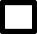 .........................................................................................................................Annexe 4Trouver une entreprise d’accueil pour mieux construire son projet d’orientation professionnellePréparer sa candidature et valoriser ses motivations Je trouve une entreprise :Privilégier la rencontre directe avec l’employeur pour lui proposer sa candidature plutôt qu’un simple envoi de courrier, lorsque c’est possible ;Penser à activer son réseau relationnel : ne pas hésiter à solliciter ses amis et sa famille ;Préparer sa demande pour être sûr d’être clair et précis (dates du stage, durée, métier recherché).Expliquer ses motivations : découvrir le métier, découvrir une activité professionnelle, découvrir les conditions d’exercice du métier, valider son projet professionnel, se préparer à la recherche d’une entreprise pour une formation en apprentissage…Lors d’une rencontre avec l’employeur : soigner sa présentation et venir avec la convention de stage à renseignerMultiplier les contacts en cas de réponse négative : profiter de chaque échange pour améliorer sa présentation oralePensez-y ! Le stage, c’est l’occasion :De questionner son tuteur et les collaborateurs de l’entreprise sur leur parcours professionnel et leur formationDe s’interroger sur les qualités requises pour exercer une professionD’appréhender le rythme de trMatinAprès midiNb heures / jourLundiDe                      A De                      AMardi De                      ADe                      AMercredi De                      ADe                      AJeudi De                      ADe                      AVendrediDe                      ADe                      ASamedi De                      ADe                      ATOTALLe chef d’entrepriseCachet et signature : J’accepte que mon entreprise figure dans le fichier des entreprises accueillantes pouvant être transmis aux jeunes en recherche de stage.Je m’engage à informer le jeune par tout moyen des mesures sanitaires imposées dans ma structure dans le strict respect du protocole national pour assurer la santé et la sécurité en entreprise face à l’épidémie de COVID-19 Le responsable de l’accueil en milieu professionnel (tuteur)Signature : Le jeuneSignature : Je m’engage à prendre connaissance des mesures sanitaires imposées par la structure d’accueil élaborées dans le strict respect du protocole national pour assurer la santé et la sécurité en entreprise face à l’épidémie de COVID-19 et à me conformer à toute instruction que je recevrai en matière de sécurité, d’hygiène ou de santé, de la part de la structure d’accueil.Le représentant légalSignature :Nom et prénom du jeune :………………………………………………………………………………………Nom de l’entreprise :……………………………………………………………………………………….Coordonnées de l’entreprise :………………………………………………………………………………………InsuffisantBienTrès bienIntérêt et motivation porté au métierIntérêt et motivation portés aux tâches confiéesDynamismeAssiduitéRespect des horaires fixésRespect des règles de savoir-vivre et de politesseCapacité à respecter les consignesRespect des règles d’hygiène et de sécuritéCapacité d’écouteCapacité à accepter les remarquesCapacité à s’exprimer clairementIntégration dans l’équipe